홈 탭 설정홈 탭은 프리셋을 불러왔을 때 화면에 보여주는 기본 탭입니다. 홈으로 사용할 탭을 선택한 다음, 홈으로 설정을 누르면 선택한 탭이 홈으로 설정됩니다.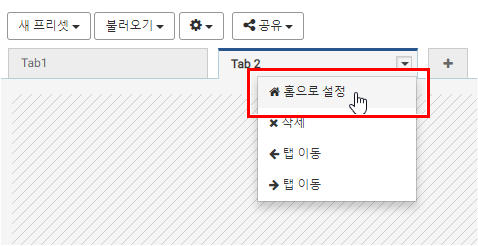 